Friends& Family Test results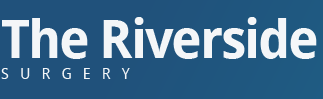 Month: March - 2020SUMMARY of RESULTSExtremely LikelyLikelyNeither likely or unlikelyUnlikelyExtremely unlikelyDon't knowTOTALCards0000000SMS/Text1830000       21Other0000202TOTAL183002023